Навыки трудоустройства📍 ЦОПП Тамбовской области совместно с Фондом социального развития и охраны здоровья «Фокус-Медиа» реализует проект «Развитие навыков трудоустройства уязвимой молодежи» в Тамбове.В рамках реализации проекта прошёл тренинг для наставников по проведению программы «Путешествие Моя карьера».Цели программы ⬇✔ развитие навыков трудоустройства✔ создание условий для успешного старта✔ формирование навыка ведения группы и навыка фасилитации📜 По итогам программы обученные наставники получили сертификаты и смогут проводить тренинги с наставляемыми (студентами).…15 ноября 2022 года  в ТОГАПОУ «Аграрно-промышленный колледж прошёл информационный час для выпускников : «Навыки трудоустройства для студентов», на котором обучающихся познакомили с интерактивной платформой «Моя карьера». С помощью данной платформы выпускники смогут развить коммуникативные навыки, научатся просто и ясно говорить, управлять своим временем, создавать резюме, проходить собеседования и трудоустраиваться.На курс были записаны по желанию выпускники по специальности «Электрификация и автоматизация сельского хозяйства», «Технология сахаристых продуктов», «Ветеринария». …15 июня 2023 в ЦОПП Тамбовской области состоялось итоговое мероприятие для студентов и преподавателей курса "Навыки трудоустройства". Сегодня все лучшие получили подарки для студентов отличников и преподавателей!! На курсе обучались и успешно сдали зачёт 30 студентов Аграрно-промышленного колледжа, а некоторые получили сертификаты с отличием! Руководитель Очкасова А. В. и выпускница группы по специальности «Поварское и кондитерское дело» ПКД-41 Пустотина Марина были отмечены памятными подарками. #apt68 #СПО68 #цопп68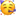 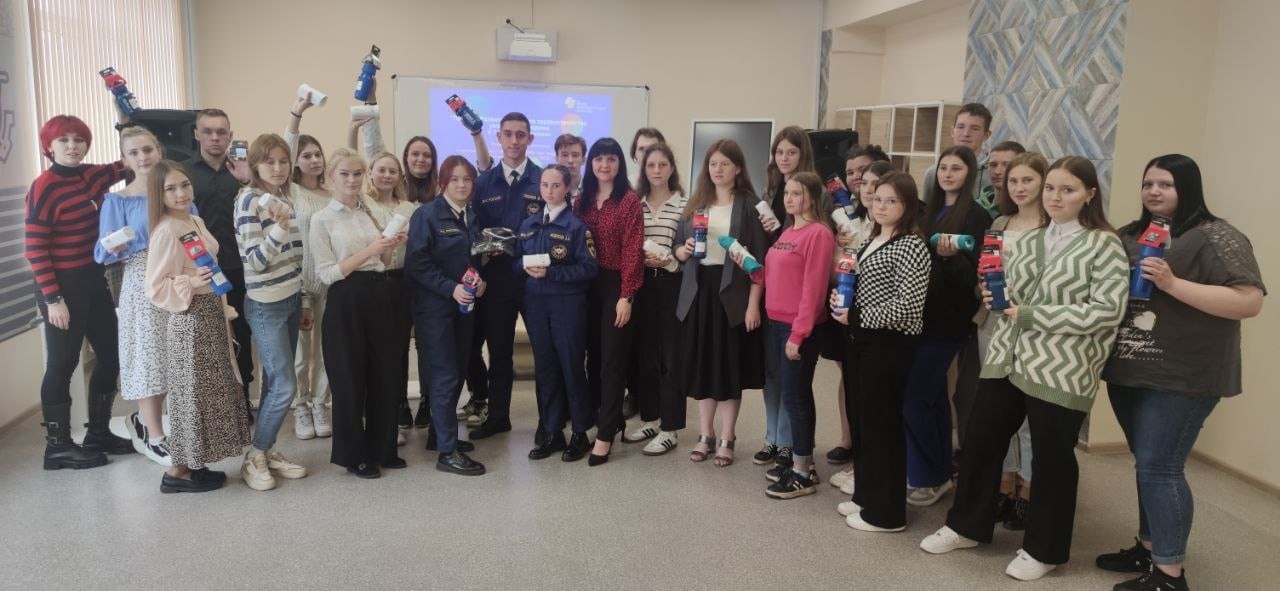 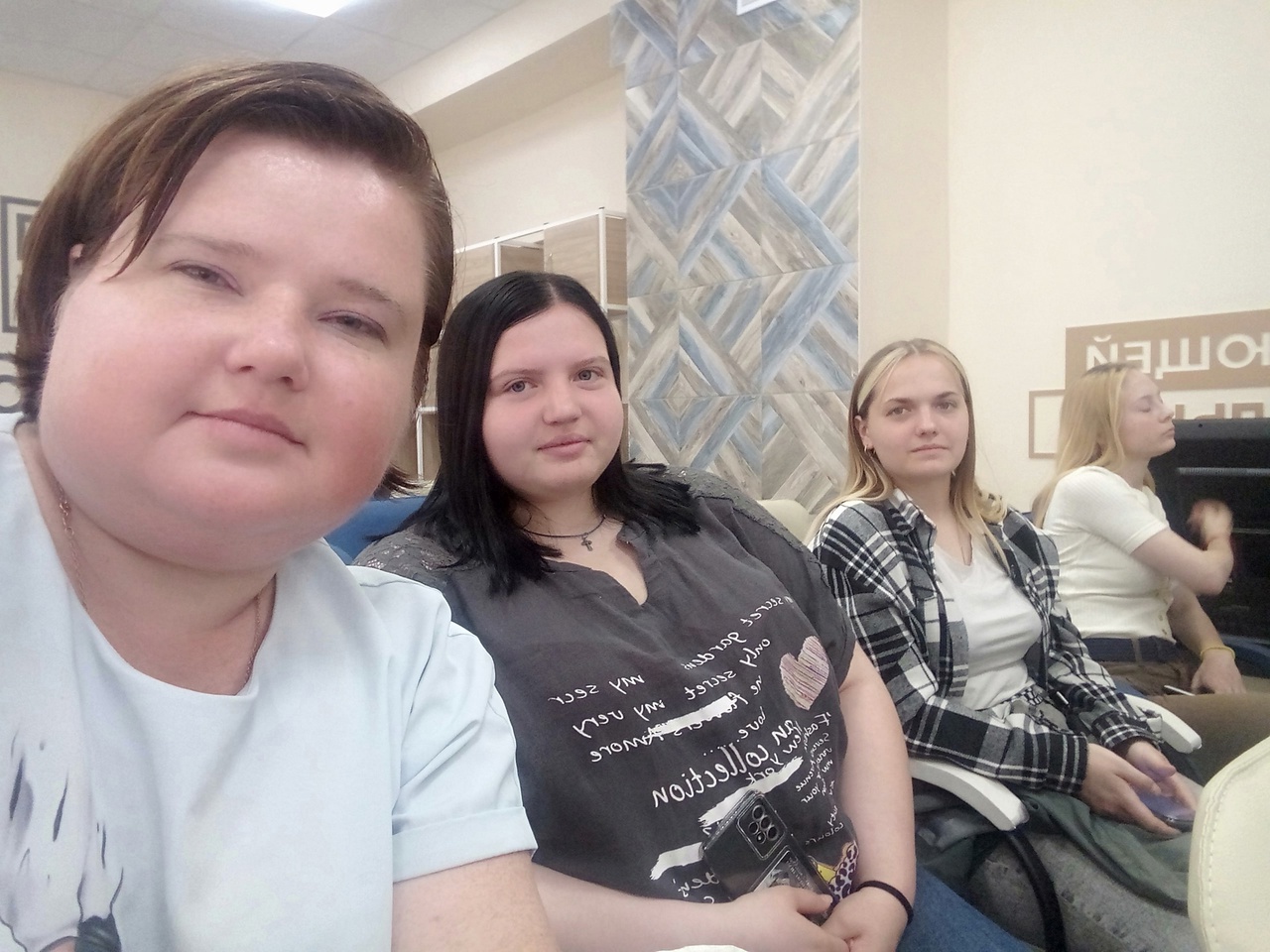 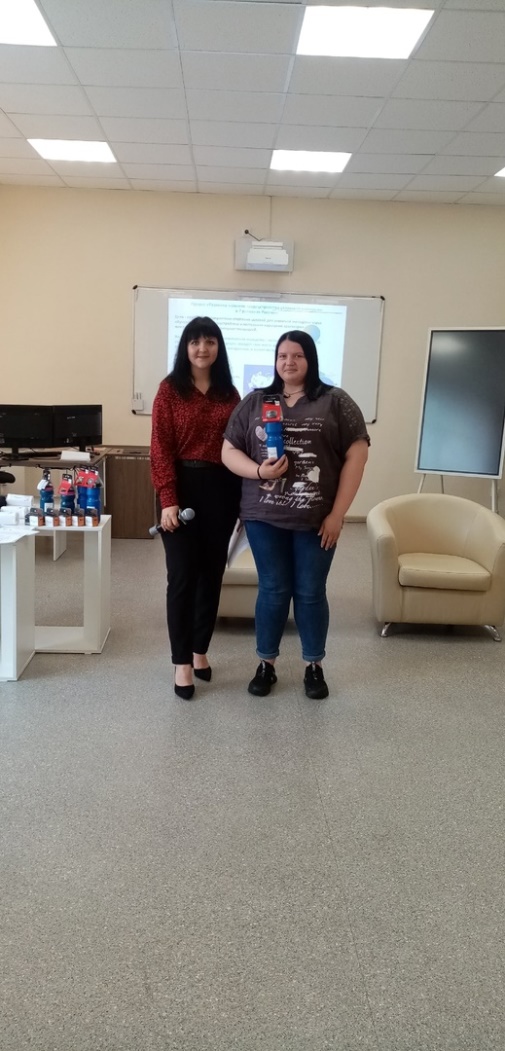 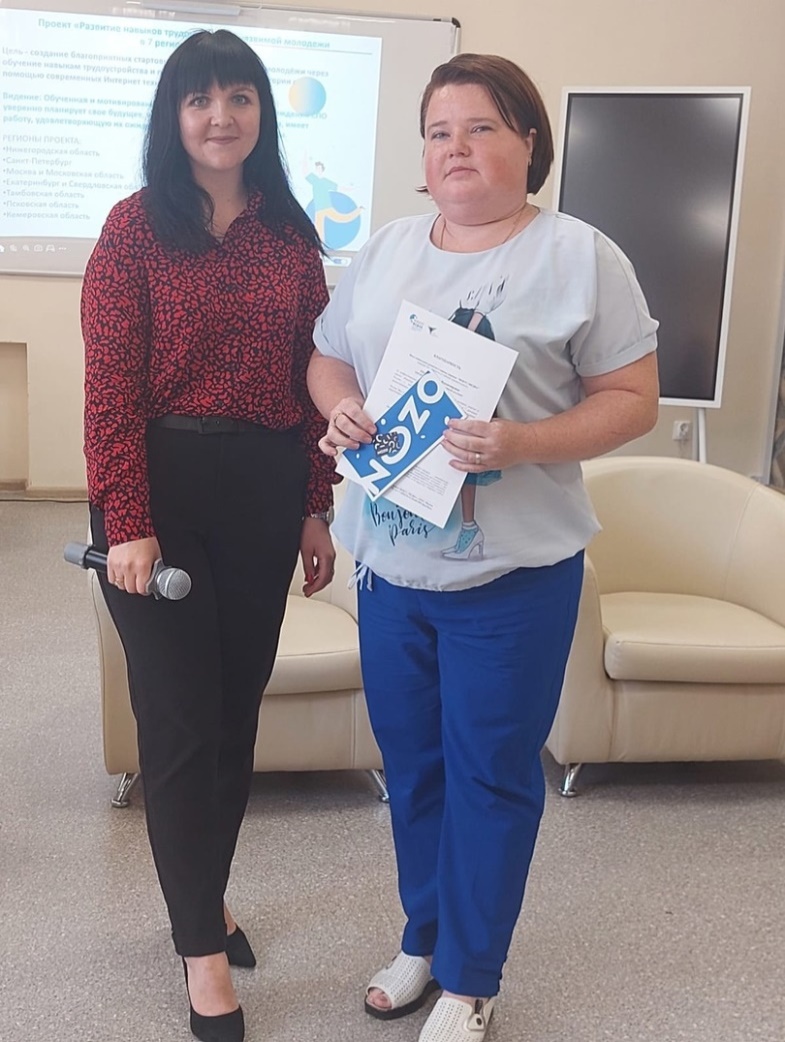 